Elan Training Booking Form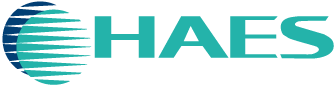 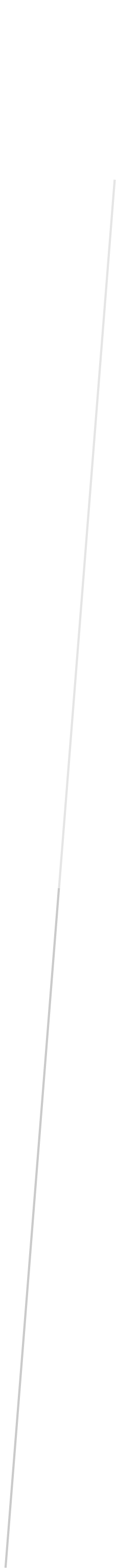 Please could you complete our booking form and return it to our head office address in Uxbridge or email to richard.evans@haes-tech.comCourses are held at our head office in West Drayton on the 1st & 3rd Tuesday of each month. Alternatively we run courses periodically at Becketts Farm in Wythall, Birmingham. Please select your preferred venue and date below. WEST DRAYTON:     BIRMINGHAM:   We will contact you to advise when this is possibleOnce we have received your form we will contact you to confirm your booking. If your chosen date is not available then we will offer alternative arrangements.Your Details:Please provide details of any special requirements, including dietary and allergy or special access or disability requirements by your attendees.Should you have any queries please contact Richard Evans on 01895 546205Name:Company:Address:Email:Telephone:No. of Attendees: